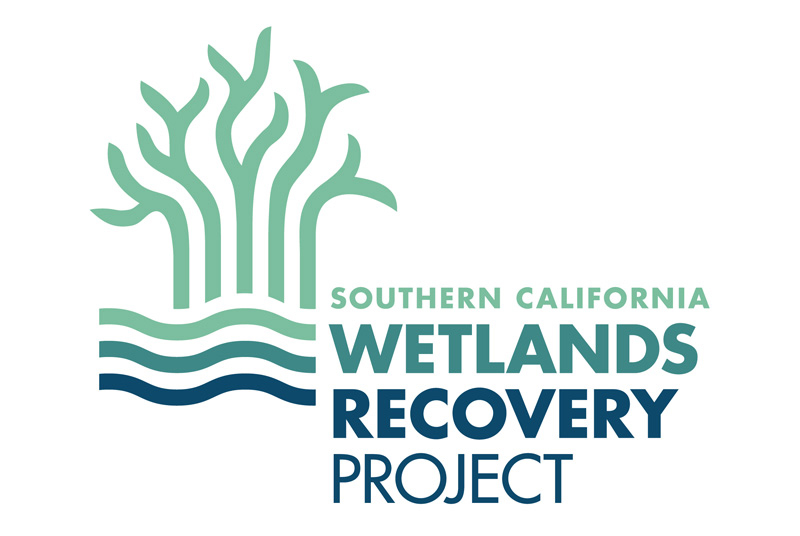 SOUTHERN CALIFORNIA WETLANDS RECOVERY PROJECT (WRP)WORK PLAN PROPOSAL 2023APPLICATION INSTRUCTIONS FOR GOAL 2 (NON-TIDAL WETLANDS)The Southern California Wetlands Recovery Project (WRP) is soliciting applications for preservation and restoration of streams, adjacent habitats, and other non-tidal wetlands to be added to their work plan under Goal 2. More information about the WRP and Goal 2 Objectives can be found in the Regional Strategy 2018.Benefits to being added to the WRP Work Plan include:Receiving input from WRP member agencies, including multiple state and federal funding and regulatory agencies, on project design, impacts, tasks, budgets, etc.Permit pre-application coordination meetings where permitting agencies offer meaningful insight and assistance prior to the permit application process.While inclusion on the Work Plan does guarantee technical assistance and agreement by WRP member agencies that the project is a high priority, it does not guarantee funding or that permits will be secured; however, being on the WRP Work Plan may result in a project being more competitive for agency funding. Technical assistance in identifying relevant grant opportunities and coordination with the appropriate agency.Each complete application should include:Proposal SummaryProposal Narrative A regional map indicating the project area (attached as a separate file).1-3 labelled photos of the project site condition (attached as separate files). Photos should aid the reviewer in understanding key conditions of the site and should be well-labelled. Do not embed pictures into the project proposal; project photos and regional map should be attached as separate electronic files.Do not include unsolicited documents such as resumes or letters of support; these will be requested if needed.Be sure to cite specific information from the Summary of Objectives about how your project addresses Goal 2 Objectives of the Regional Strategy 2018. Also, address how your project relates to the WRP’s Guiding Principles (Regional Strategy 2018, page 10).  Complete application package should be named “Goal 2 Application_Project Name_Date” and emailed to Katie Nichols at Katie.Nichols@scc.ca.gov by COB June 15th, 2023.       Project Name: Project summary (1-2 sentences -- specify key action(s) to be undertaken):Location:County:Watershed:State Senate District (#):State Assembly District (#):U.S. Congressional District (#):Latitude (Decimal Degrees):Longitude Decimal Degrees): Acreage:Please answer questions on acreage and habitat type* to the best of your ability. You can reference historical and current tidal wetlands maps here:https://databasin.org/galleries/298604627cac4283a8a970866ab605bc/https://databasin.org/galleries/34014c4046874d8a8e4ef2b55334c1ce/If you do not know the acreage of your project area, you may use Google Earth to estimate the acres. Click the ruler tool and outline the bounds of your project. The acreage will show up on the right-hand side of the screen.Total acreage of project area:_________             Acres of existing (pre-project) wetland habitat:_________             Acres of post-project wetland habitat:_________            Feet of stream corridor (if applicable):____________ Project Type & Phase (select all that apply):  Acquisition: Acquisition (involves the purchase of property or a conservation easement) Restoration Planning: Feasibility Study Conceptual design (typically 0-30% design) Preliminary design (typically 30-60% of design and can include permitting and CEQA/NEPA) Final Design (typically 60-100% of the design and can include permitting and CEQA/NEPA) Restoration Implementation Implementation (typically includes construction, but may also include other activities such as demolition, planting and weed control, conducting environmental education programs, etc.) Monitoring & Evaluation (monitoring associated with evaluating project success) Operation & Maintenance (activities need to enable a project to continue providing the intended benefits. Interpretive/Education Science and MonitoringPrimary Habitat Type:Non-tidal Wetland Depressional Vernal pool Lacustrine Palustrine Non-tidal Wetland Other  Riparian Rivers and Streams (includes fish passage) Transition Zone (buffers & upland)Date Permit(s) Obtained or Expected Date for Submission:Expected CEQA Completion Date:       Budget Summary: Total project cost:                           	$                         _	 Funding secured to date:                	$                         _	 Funding requests under review:     	$ ________________ Funding gap:                                   	$                         _	 Contact Information:Name:Title:Organization:     	Address:            	Telephone:Email:                	Website (if available):Please use the following outline as a guide in preparing the project narrative for your application. To help you determine the level of detail desired, recommended lengths for each section are indicated in parentheses.  1.	Site Description (1-3 paragraphs)Describe the project area.Describe current site ownership and management.Identify the primary vegetation communities found at the project site within the following habitat types (if present): wetland-upland transition zone, vegetated marsh, unvegetated flat, subtidal habitats, and non-tidal wetlands.Identify stressors such as invasive species.Identify any federally or state-listed species (endangered, threatened, species of special concern) known to use or potentially use the site.Describe historical habitats found at the site.Describe past and present uses of the site.For acquisitions: Identify the property owner(s). Property owner must be a willing seller. Describe property owner’s support of the project. Specify if an appraisal for the property has been completed. List intended uses of the property after acquisition, including conservation easement or other method for restricting use.2.	Project Description (1-2 pages)Describe the need for the project. Be concise and specific. What, specifically, has occurred at this project site that will require the actions you are proposing in your project?Summarize the specific action(s) and tasks to be undertaken. What actions are you proposing that will address the project need that you identified?  Describe how the project will help achieve the Goals and Objectives of the Regional Strategy 2018. Cite specific information provided by the Summary of Objectives to explain your answer (see Table 1).Define the project acreage and stream miles for the project footprint and area affected. The Area Affected will be the same or larger than the Project Footprint, for example, fish passage projects may have a small project footprint (limited to the area where the barrier was removed), but have a large area affected by the removal (by providing benefits up and downstream of the immediate project site).How do your actions preserve or restore physical and ecological processes?Outline the specific environmental goals for the project, including measures of success. Describe the public access or education components, if any, of the project.Describe involvement in the development of the project by communities impacted or benefited by the project – i.e., is there an anticipated community outreach process. Have tribes been consulted, or have tribes expressed interest in the project? See the WRP Guiding Principles on page 10 of the Regional Strategy 2018 for additional project selection criteria. Be sure that the project has addressed these Guiding Principles.Table 1.  Use the table to describe the major project elements or tasks to be completed.  Add rows if needed.3.  Project History and Development (1-2 paragraphs)What alternatives were considered and why was the proposed project selected? What ecological trade-offs were considered?How were climate change impacts, and sea-level rise in particular, considered in the project design?Has this project been specifically identified in a previous planning document?Explain the status of CEQA review for the project. Has CEQA review been completed?  If not, be sure to include completion of CEQA in project tasks and budget.Describe the permitting status of the project.Describe the timing or urgency of the project.4.  Coordination and Partners (1 paragraph)Describe on-going and anticipated coordination and partnership with affected public agencies, non-profit organizations, elected officials, tribal governments, or private entities, landowners, and other interested parties. 5.  Long-term Management (1 paragraph)A project site may need to be operated, used, and maintained for the project life (up to 25 years), depending on the funding agency and funding source.Explain how the proposed restoration/enhancement will be maintained, including how the project was designed to account long-term management needs and how activities will be funded.How many years will the project be maintained post-project completion? 6.   Monitoring (1 paragraph)Describe the monitoring program for the project. Include monitoring metrics, success criteria, reference conditions, monitoring frequency, and reporting plan. If project achieves a specific objective of the Regional Strategy 2018, make sure to include all of the tracking measures listed in the report for that objective.Describe how adaptive management will be used to address issues that arise.7.   Applicant’s Applicable Experience (1 paragraph)Describe the applicant’s previous experience that demonstrates ability to complete the project successfully.Describe similar projects that have been successfully completed by the applicant and subcontractors (if any) or any other applicable experience that indicates capability to implement the proposed project.8.  Budget Information (1-2 paragraphs)For the tasks outlined in Table 1 above, provide the total estimated cost for each task, the funding request, and any matching funds in Table 2, below.  Table 2. Use the table to provide budgets for the major project elements or tasks to be completed. Add rows and columns if needed.*Matching funds not required9.  Budget narrative.  Describe large task budget items in sufficient detail for someone evaluating the proposal to understand how you derived the budget numbers, including key costs and assumptions. Describe any sources of matching funds.Is there a funding gap for the project? If so, describe any plans for securing funding for the project.Are there proposed/unsecured funds? If so, provide a timeline when anticipated funding will be procured.PROPOSAL FORMAT AND APPLICATIONPROPOSAL SUMMARYPROPOSAL NARRATIVETask #Task NameDescriptionStart DateCompletion Date12345Task #Task NameTotal CostFunding RequestMatching Funds*1$   0$   0$   02$   0$   0$   03$   0$   0$   04$   0$   0$   05$   0$   0$   0GRAND TOTALGRAND TOTAL$   0$   0$   0